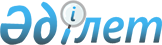 О внесении изменений в некоторые решения акима Мартукского сельского округаРешение акима Мартукского сельского округа Мартукского района Актюбинской области от 20 апреля 2015 года № 1. Зарегистрировано Департаментом юстиции Актюбинской области 12 мая 2015 года № 4325      В соответствии со статьей 35 Закона Республики Казахстан от 23 января 2001 года "О местном государственном управлении и самоуправлении в Республике Казахстан", Конституционным Законом Республики Казахстан от 3 июля 2013 года "О внесении изменений и дополнений в Конституционный закон Республики Казахстан и в некоторые законодательные акты Республики Казахстан по вопросам исключения противоречий, пробелов, коллизий между нормами права различных законодательных актов и норм, способствующих совершению коррупционных правонарушений", аким Мартукского сельского округа РЕШИЛ:

      1.  Внести в некоторые решения акима Мартукского сельского округа следующие изменения:

      1) в решении акима Мартукского сельского округа от 24 октября 2009 года № 4 "Мәртөк селосы көшелеріне атау беру туралы" (зарегистрированное в реестре государственной регистрации нормативных правовых актов за № 3-8-100, опубликованное 18 ноября 2009 года в районной газете "Мәртөк тынысы"):

      в реквизитах, заголовке и по всему тексту решения на государственном языке слова "селолық", "селосы", "ауыл аймағы", "ауыл аймағының" заменить словами "ауылдық", "ауылы", "ауылдық округі", "ауылдық округінің";

      в преамбуле решения на государственном языке слова ", Қазақстан Республикасы Үкіметінің 2005 жылғы 21 қаңтардағы №45 "Қазақстан Республикасындағы мемлекеттік ономастикалық жұмыс тұжырымдамасы туралы" қаулысына" исключить;

      2) в решении акима Мартукского сельского округа от 6 сентября 2011 года № 1 "О переименовании и присвоении наименований улиц в населенных пунктах Мартукского сельского округа" (зарегистрированное в реестре государственной регистрации нормативных правовых актов за № 3-8-136, опубликованное 27 октября 2011 года в районной газете "Мәртөк тынысы"):

      в реквизитах, заголовке и по всему тексту решения на государственном языке слова "ауыл аймағы", "ауыл аймағындағы", "ауыл аймағының", "ауыл аймақ" заменить словами "ауылдық округі", "ауылдық округіндегі", "ауылдық округінің";

      в пункте 1 решения на русском языке слова "в улицу" заменить словами "на улицу".

      2.  Настоящее решение вводится в действие по истечении десяти календарных дней после дня его первого официального опубликования.


					© 2012. РГП на ПХВ «Институт законодательства и правовой информации Республики Казахстан» Министерства юстиции Республики Казахстан
				
      Аким Мартукского сельского округа

И. Еспаганбетов
